Приложение
к приказу Министерства природных
ресурсов и экологии РФ
от 23 декабря 2015 г. N 554(с изменениями от 27 сентября 2016 г.)Форма заявки
о постановке объектов, оказывающих негативное воздействие на окружающую среду, на государственный учет, содержащей сведения для внесения в государственный реестр объектов, оказывающих негативное воздействие на окружающую среду, в том числе в форме электронных документов, подписанных усиленной квалифицированной электронной подписью                                      Регистрационный N __________                                      от _____________________ г.                                  ЗАЯВКА о постановке объекта, оказывающего негативное воздействие на окружающую    среду, на государственный учет, содержащая сведения для внесения в  государственный реестр объектов, оказывающих негативное воздействие на      окружающую среду, в том числе в форме электронных документов,       подписанных усиленной квалифицированной электронной подписью Заявитель ______________________________________________________________ (наименование для юридического лица/фамилия, имя, отчество (при наличии) для индивидуального предпринимателя) _______________________________________________________________________, находящийся ____________________________________________________________ (для юридического лица - адрес (место нахождения),  для  индивидуального предпринимателя - место жительства), контактный телефон _______________, дата  государственной  регистрации   юридического   лица/индивидуального предпринимателя __________ N __________________ идентификационный номер налогоплательщика, дата  постановки  на   учет в налоговом органе от __________________________ N _______________________ код причины постановки на учет в налоговом органе ______________________ основной государственный регистрационный номер записи и дата ее внесения в  Единый  государственный  реестр   юридических   лиц,   индивидуальных предпринимателей от _____________________________ N ____________________ код  в  соответствии  с  общероссийским  классификатором   предприятий и организаций ___________________________________________________________; в лице _________________________________________________________________ (фамилия, имя, отчество (при наличии), должность  руководителя  или  его полномочного представителя) просит поставить на государственный учет объект, оказывающий  негативное воздействие на окружающую среду (далее - объект).     I. Сведения об объекте     1. Общие сведения об объекте:     место нахождения объекта (адрес места нахождения, код  территории  в соответствии с общероссийским классификатором  территорий  муниципальных образований, координаты угловых точек объекта) ________________________;     дата ввода объекта в эксплуатацию _________________________________;     тип объекта (точечный, линейный, площадной) _______________________;     виды экономической деятельности  основных  и  вспомогательных  видов деятельности   (с   кодами    общероссийского       классификатора видов экономической деятельности) ___________________________________________;     наименование и объем производимой  продукции,  реализуемого  товара, оказываемой  услуги  (с  кодами  общероссийского  классификатора  единиц измерения,  общероссийского  классификатора  продукции,  общероссийского классификатора услуг населению) _______________________________________;     применение оборотного водоснабжения _______________________________;     проектная мощность по  производству  продукции,  реализации  товара, оказанию услуги _______________________________________________________;     2. Декларируемая категория объекта (I, II, III  и  IV   категории) и обоснование ее присвоения в соответствии  с  критериями,  установленными Правительством Российской Федерации*(2):     вид хозяйственной и (или) иной деятельности на объекте ____________.     3. Сведения о применяемых на объектах I категории технологиях  и  об их соответствии наилучшим  доступным  технологиям  (отдельно  по  каждой применяемой технологии)*(3):     наименование технологии ___________________________________________;     сроки применения __________________________________________________;     соответствие наилучшим доступным технологиям ______________________.     4. Уровень государственного экологического надзора*(4) ____________.     II. Сведения о воздействии объекта на окружающую среду     1. Сведения о стационарных источниках выбросов загрязняющих  веществ в атмосферный воздух (отдельно по каждому источнику в рамках объекта): тип стационарного источника выбросов (организованный,  неорганизованный; точечный, линейный, площадной) ________________________________________;     порядковый  номер  источника  выбросов  и  индивидуальный  составной кодовый идентификатор (если имеется) __________________________________;     наименование технологических процессов,  применяемых   технологий, в результате которых осуществляются выбросы _____________________________;     географические     координаты     места         нахождения источника выбросов ______________________________________________________________; геометрические параметры источника выбросов (высота  источника  выбросов (м),  диаметр  точечного  источника  или  длина  и  ширина   источника с прямоугольным устьем (см)) ____________________________________________; термодинамические характеристики газовоздушной смеси (далее  -   ГВС), в составе  которой  загрязняющие  вещества  выбрасываются   из   источника выбросов (температура, скорость выхода ГВС  (м/с),  расход  (объем)  ГВС (м3/с)) _______________________________________________________________________.     2. Сведения о количестве и составе выбросов в атмосферный воздух  от стационарных источников  выбросов  (отдельно  по  каждому  загрязняющему веществу от каждого источника):     фактическая  масса  или  объем  выбросов  вредного   (загрязняющего) вещества (с  указанием  кода  и  наименования  вредного  (загрязняющего) вещества), т/год, _____________________________________________________;     мощность выброса вредного (загрязняющего) вещества, г/с, __________;     доля сжигаемого попутного нефтяного газа, %/год, __________________;     фактическая    масса    выбросов    парникового   газа  в  пересчете на углекислый газ (-эквивалент)(5), т/год, _________________________;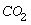      3. Сведения о выпусках и сбросах сточных вод  (отдельно  по  каждому выпуску/сбросу в рамках объекта): порядковый номер источника сброса _____________________________________; географические  координаты  выпуска,  описание  расположения   (бассейн) _______________________________________________________________________;     характеристика водного объекта  (использование  в  черте  населенных пунктов водного объекта, цели в вид водопользования,  осуществляемых  на водном объекте, реквизиты решения о  предоставлении  водного   объекта в пользование, категория рыбохозяйственного значения) ___________________;     фактическая   масса   сбросов   загрязняющих   веществ (по   каждому загрязняющему веществу в рамках выпуска/сброса с указанием  наименования загрязняющего вещества), т/год, _______________________________________;     фактический объем сброшенных сточных вод (с превышением  нормативов, в пределах нормативов), куб. м /год ___________________________________.     4. Сведения о размещении отходов  производства  и  потребления  (для каждого объекта размещения отходов):     наименование объекта размещения отходов ___________________________;     сведения о фактической  массе  размещенных  отходов   производства и потребления по каждому виду отхода с указанием его  класса   опасности и кода в соответствии с федеральным  классификационным  каталогом  отходов (ФККО)*(6) _____________________________;     географические координаты объекта размещения отходов ______________;     номер объекта размещения отходов в государственном реестре  объектов размещения отходов (ГРОРО)*(7) (если имеется) _________________________.     III. Сведения о разрешительных документах  (прохождении  необходимых процедур) в области охраны окружающей среды     1. Наличие заключения  государственной  экологической   экспертизы и (или)  заключения  государственной  экспертизы   документации   при   их проведении в предусмотренных законодательством Российской  Федерации  об экологической   экспертизе,   законодательством   о    градостроительной деятельности  случаях   (дата,   номер   заключения,   орган   выдавший) _______________________________________________________________________.     2. Сведения о разрешениях о воздействии на окружающую среду:     разрешение на выбросы (реквизиты документов,  орган  выдавший,  срок действия) _____________________________________________________________;     разрешение на сбросы (реквизиты  документов,  орган  выдавший,  срок действия) _____________________________________________________________;     утвержденный лимит размещения отходов  (реквизиты  документа,  орган выдавший, срок действия) ______________________________________________.     IV. Сведения о принимаемых на объекте мерах  по  обеспечению  охраны окружающей среды:     1. Наличие на  объекте  программы  производственного  экологического контроля ______________________________________________________________.     2. Сведения о мероприятиях по снижению  негативного  воздействия  на окружающую среду  (наименование  программы/плана  мероприятий,  плановые сроки   реализации   мероприятий,   капитальные   затраты,   направление мероприятий     (снижение     выбросов/сбросов/образования     отходов)) _______________________________________________________________________.     3. Сведения  о  технических  средствах  по  обезвреживанию  выбросов загрязняющих веществ:     наименование,  мощность,  тип,  фактическая   эффективность   работы установок очистки газа ________________________________________________;     наименование, тип, год установки автоматических средств измерения  и учета объема или массы выбросов загрязняющих веществ __________________.     4.  Сведения  о  технических  средствах  по  обезвреживанию  сбросов загрязняющих веществ:     наименование,  мощность,  тип,  фактическая   эффективность   работы очистных сооружений ___________________________________________________;     наименование, тип, год установки автоматических средств измерения  и учета объема сбросов загрязняющих веществ _____________________________.     5. Сведения о технических средствах и технологиях по  обезвреживанию и безопасному размещению отходов I - V класса опасности:     наименование,  мощность,  тип,  фактическая   эффективность   работы установок по обработке, утилизации, обезвреживанию отходов _____________ _______________________________________________________________________;     информация  о  проведении  мониторинга   состояния   и   загрязнения окружающей среды на территории объектов размещения отходов и в  пределах их воздействия на окружающую среду ____________________________________. Достоверность сведений, указанных в настоящей заявке, подтверждаю. Руководитель (уполномоченный представитель руководителя на основании доверенности от __________ N _______)  _________ ____________________________________                           (подпись) фамилия, имя, отчество (при наличии)                                               место печати (при наличии)